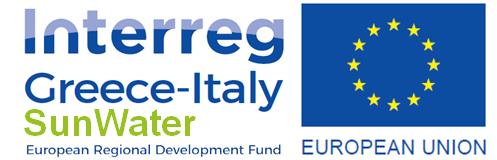 ΔΗΜΟΤΙΚΗ ΕΠΙΧΕΙΡΗΣΗ              					ΥΔΡΕΥΣΗΣ ΑΠΟΧΕΤΕΥΣΗΣ    			ΗΓΟΥΜΕΝΙΤΣΑΣΕλευθερίας 746100Ηγουμενίτσα                                                   Ηγουμενίτσα 07/11/2018Τηλ. 2665 0 23223						   Αρ. Πρωτ.:      4645Fax: 2665 0 28910Email: deyahg@otenet.grΠΡΟΥΠΟΛΟΓΙΣΜΟΣ ΠΡΟΣΦΟΡΑΣΤΙΤΛΟΣ «Προμήθεια, εγκατάσταση και θέση σε λειτουργία εξοπλισμού απομακρυσμένης ανάγνωσης μετρήσεων για την βελτιστοποίηση της διαχειριστικής λειτουργίας και αξιοποίησης των υδατικών πόρων, σε επιλεγμένες θέσεις του δικτύου ύδρευσης αρμοδιότητας της Δ.Ε.Υ.Α. Ηγουμενίτσας»στο πλαίσιο του έργου «SUstaiNable WATER supply networks in Mediterranean touristic areas – SunWater»  Βιώσιμα Συστήματα Παροχής Πόσιμου Νερού σε Τουριστικές Περιοχές της Μεσογείουτου Διασυνοριακού Προγράμματος Συνεργασίας «Cooperation Programme Interreg V/A Greece-Italy (EL-IT) 2014-2020»Τεχνική Υπηρεσία -  Δ.Ε.Υ.Α. ΗΓΟΥΜΕΝΙΤΣΑΣΝΟΕΜΒΡΙΟΣ 2018ΠΡΟΥΠΟΛΟΓΙΣΜΟΣ ΠΡΟΣΦΟΡΑΣΗΓΟΥΜΕΝΙΤΣΑ,  …/…/ 2018Ο ΠΡΟΣΦΕΡΩΝΑ/ΑΠεριγραφή ΕίδουςΤεμάχιαΤιμή μονάδας (€) Μερικό σύνολο
(€)1Προμήθεια, εγκατάσταση και θέση σε λειτουργία υδρομετρητή DN15 εντός τσιμεντένιου φρεατίου, με ενσωματωμένη διάταξη επικοινωνίας και ασφάλεια9152Προμήθεια, εγκατάσταση και θέση σε λειτουργία υδρομετρητή DN20 εντός τσιμεντένιου φρεατίου, με ενσωματωμένη διάταξη επικοινωνίας και ασφάλεια53Προμήθεια, εγκατάσταση και θέση σε λειτουργία υδρομετρητή DN65 εντός τσιμεντένιου φρεατίου, με ενσωματωμένη διάταξη επικοινωνίας.54Προμήθεια και παραμετροποίηση φορητής μονάδας ανάγνωσης των μετρούμενων τιμών και επικοινωνίας με την βάση δεδομένων με ενσωματωμένο λογισμικό επικοινωνίας και συλλογής δεδομένων25Αναβάθμιση και παραμετροποίηση του λογισμικού ανάγνωσης και διαχείρισης των μετρούμενων τιμών ώστε να συμπεριληφθούν τα 925 νέα υδρόμετρα/ εκπαίδευση του προσωπικού της Υπηρεσίας στη λειτουργία του λογισμικού.1ΣΥΝΟΛΟ ΣΥΝΟΛΟ ΣΥΝΟΛΟ ΣΥΝΟΛΟ Φ.Π.Α. (24%) Φ.Π.Α. (24%) Φ.Π.Α. (24%) Φ.Π.Α. (24%) ΓΕΝΙΚΟ ΣΥΝΟΛΟ  ΓΕΝΙΚΟ ΣΥΝΟΛΟ  ΓΕΝΙΚΟ ΣΥΝΟΛΟ  ΓΕΝΙΚΟ ΣΥΝΟΛΟ  ΕΥΡΩΕΥΡΩΕΥΡΩΕΥΡΩΕΥΡΩ